COUNTY OF ALAMEDAQuestions & AnswerstoRFQ No. 902263forChip Seal Rock and Trucking Services Networking/Bidders Conference Held on February 15, 2023Alameda County is committed to reducing environmental impacts across our entire supply chain. 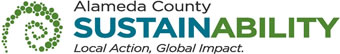 If printing this document, please print only what you need, print double-sided, and use recycled-content paper.Responses to Written Questions: No written questions were submitted prior to the February 15, 2023 deadline for RFQ No. 902263 – Chip Seal Rock and Trucking Services. VENDOR BID LIST 	RFQ No. 902263 – Chip Seal Rock and Trucking Services	This Vendor Bid List is being provided for informational purposes to assist bidders in contacting other businesses as needed to develop local small and emerging business subcontracting relationships to meet the Small Local Emerging Business (SLEB) Program requirementThis Q&A is being issued to all vendors on the Vendor Bid List; the following revised vendor bid list includes contact information for each vendor attendee at the Networking/Bidders Conferences.This County of Alameda, General Services Agency (GSA), RFQ Questions & Answers (Q&A) has been electronically issued to potential bidders via email. Email addresses used are those in the County’s Small Local Emerging Business (SLEB) Vendor Database or other sources. If you have registered or are certified as a SLEB, please ensure that the complete and accurate email address is noted and kept updated in the SLEB Vendor Database. This RFP Q&A will also be posted on the GSA Contracting Opportunities website located at Alameda County Current Contracting Opportunities. RFQ No. 902263 - Chip Seal Rock and Trucking Services RFQ No. 902263 - Chip Seal Rock and Trucking Services RFQ No. 902263 - Chip Seal Rock and Trucking Services RFQ No. 902263 - Chip Seal Rock and Trucking Services RFQ No. 902263 - Chip Seal Rock and Trucking Services RFQ No. 902263 - Chip Seal Rock and Trucking Services RFQ No. 902263 - Chip Seal Rock and Trucking Services RFQ No. 902263 - Chip Seal Rock and Trucking Services Business NameContact NameContact PhoneAddressCityStateEmail  4 DS Bay, Inc.Paramjit Dhillon( 510 ) 455-188032440 Lois WayUNION CITY94587-pdhilon@yahoo.com  A1 Trucking Svs, Inc.Kamal Singh( 510 ) 828-02701941 Jackson Street, Suite 9OAKLAND94612-a1truckingsvsinc@gmail.com  Accurate Earthworks IncKamal Singh( 628 ) 219-41314200 Bay Street, Apt 231FREMONT94538-estimates@accurateearthworks.com  ACORN ONSITE, INC.Tim Johnston( 925 ) 447-52002288 BUENA VISTA AVENUELIVERMORE94550-tim@acornonsite.com  ACT General Building Construction IncMiguel Tolmo( 510 ) 532-39573906 Allendale AveOAKLAND94619-1704act@act4construction.com  Ajit TruckingYadwinder Chera( 510 ) 688-64222602 Darwin StreetHAYWARD94538-ajittrucking@gmail.com  AJW ConstructionAlfonso Quintor( 510 ) 568-2300966 81st Ave.OAKLAND94621-aquintor23@aol.com  Alaniz Construction, Inc.Rosy Alaniz( 510 ) 770-50007160 Stevenson Blvd.FREMONT94538-rosy@alanizpaving.com  Alta Group, Inc.Glenele Oberrich( 510 ) 388-35824643 Fair AvenueOAKLAND94619-Glenele@AltaCMGC.com  Anchor Engineering, Inc.Larry Theis( 925 ) 385-09501970 Broadway, Suite 450OAKLAND94612-larry@teamanchor.com  Andy's PaintingEnder Sahin Ender Sahin( 510 ) 821-80212331 Carleton St.BERKELEY94704-9470andy@andyspainting.biz  Anil Verma Associates, Inc.Anil Verma( 510 ) 834-41181999 Harrison Street, Suite 1800OAKLAND94612-anilverma@earthlink.net  AVAR-SAS / AVAR ConstructionMichael Pagano( 510 ) 354-200047375 Fremont BlvdFREMONT94538-map@avarconstruction.com  Bay Area Structural, Inc.David Helfant( 510 ) 547-82501185 Ocean AvenueOAKLAND94608-davidbhelfant@consultant.com  Bay Area Traffic SolutionsMaria DeLaCruz( 510 ) 657-254344800 Industrial DriveFREMONT94538-9453mdelacruz@gobats.net  BayDot SupplyNatalie Bayton( 510 ) 451-2123325 Euclid Avenue Suite 304OAKLAND94610-3214baydot@comcast.net  Beliveau Engineering Contractors, Inc.Larry Beliveau( 510 ) 595-1905909 7th StreetOAKLAND94607-belengcon@aol.com  Bellecci & Associates, Inc.Daniel Leary( 925 ) 681-48807077 Koll Center Pkwy, Ste 210PLEASANTON94566-dleary@bellecci.com  Blue Angel International LLCAvon Zhang( 510 ) 931-77772821 Telegraph Ave, Unit 101BERKELEY94705-avon@blueangel.com  Brosamer & Wall, Inc.Robert Brosamer( 510 ) 772-6178675 Hegenberger Road, Suite 229OAKLAND94621-bob@brosamerwall.com  C.M. ENTERPRISE GROUP,CHARLES MCGHEE( 925 ) 456-010051 WRIGHT BROTHERS AVE STE. FLIVERMORE94551-cmcghee@pakmailus.com  CALTROP CorporationPeter Owen( 510 ) 601-17002200 Powell Street, Suite 1125EMERYVILLE94608-powen@caltrop.com  Cato's PavingSantosh Reddy( 415 ) 309-102122302 Hathaway AvenueHAYWARD94541-santosh@catospaving.com  CH2M Hill, Inc.Dina Potter( 510 ) 587-7638155 Grand Ave, Suite 800OAKLAND94612-dina.potter@ch2m.com  Chrisp CompanyTammie Allison( 510 ) 656-284043650 Osgood RoadFREMONT94539-kaguilar@chrispco.com  CIVILCOM LLCJorge Guillen( 510 ) 263-94822211 Austin StreetALAMEDA94501-jguillen@civilcom.com  CJC Trucking IncClarissa Williams( 510 ) 601-53593803 Broadway St., Ste 2OAKLAND94610-cjctrucking@sbcglobal.net  Columbia Electric, Inc.Jo Anne Scruggs( 510 ) 430-95051980 Davis StreetSAN LEANDRO94577-joscruggs@columbia-elec.com  Cooper Construction & EngineeringStanley Cooper( 510 ) 415-3654240 Sextus RoadOAKLAND94603-stanleycooper34@yahoo.com  Cordoba CorporationRandall Martinez( 510 ) 208-0200500 12th Street, Suite 330OAKLAND94612-rmartinez@cordobacorp.com  Corovan-North AmericanPeeter Veske( 415 ) 865-93006700 Golden Gate Dr.DUBLIN94568-pveske@corovan.com  D M Figley Co., Inc.Timothy Burke( 510 ) 636-2020465 Roland WayOAKLAND94621-tburke@dmfigley.com  Dabri, Inc.Ravinder Kaur( 510 ) 406-71591212 Preservation Parkway, suite 300OAKLAND94612-dkaur@dabri.com  DAN ElectricRayo Michovich( 510 ) 351-71002990 Teagarden StreetSAN LEANDRO94577-danelectric@comcast.net  Davlin Coatings IncJamie Deruiter( 510 ) 848-2863700 Allston WayBERKELEY94710-2221jamesond@pervo.com  Double D Transportation Co.Warren Grestsinger( 925 ) 361-166622911 Clawiter RoadHAYWARD94545-wgretsinger@doubledtransportation.com  Downrite Corp.Dave Rege( 510 ) 599-90761407 Webster St.OAKLAND94612-downrite2@aol.com  Dutra Construction Co., Inc.Harry Stewart( 510 ) 337-88502199 Clement StreetALAMEDA94501-hstewart@dutragroup.com  E. Majdalani Construction Management, Inc.Elia Majdalani( 510 ) 986-12241901 Harrison Street, Suite 1100, Office #1126OAKLAND94612-emajdalani@emconstmgt.com  Economy Trucking Service, Inc.Preet Johal( 510 ) 733-910024701 Clawiter RoadHAYWARD94545-economytrucking@sbcglobal.net  Empire Engineering & Construction, Inc.Clifton Burch( 510 ) 632-6500675 Hegenberger Road Ste 216OAKLAND94621-1989cburch@empireconstructionsf.com  Fanfa, Inc.Joe Fanfa( 510 ) 278-84102401 Grant AveSAN LORENZO94580-jfanfa@fanfainc.com  Ferma CorporationTim Ruff( 650 ) 961-27426655 Smith Avenue #ANEWARK94560-truff@fermacorp.com  First Courier & LogisticsEric Hill( 866 ) 570-82803687 Old Santa Rita Rd., #203PLEASANTON94588-eric@myfirstcourier.com  Focon, Inc.Michael Seals( 510 ) 465-63191305 Franklin Street, Suite 301OAKLAND94612-mseals@foconinc.com  Forticon, Inc.Evarardo Llanos( 510 ) 328-32301150 Ballena Blvd., Suite 201ALAMEDA94501-ellanos@forticon.com  Frontline General Engineering Construction, Inc.Jesus Pedroza( 510 ) 520-246416440 Ashland AveSAN LORENZO94580-jp@frontlinegeconstruction.com  General Supply CoJeff Simpson( 510 ) 632-5229971 - 87th Ave.OAKLAND94621-3716generalsupply@sbcglobal.net  Ghilotti Bros., Inc.Susan Harward( 510 ) 835-04008055 Collins DriveOAKLAND94621-5098susanh@ghilottibros.com  Golden Bay Construction, Inc.Johnny Zanette( 510 ) 783-29603826 Depot RoadHAYWARD94545-johnny@gbayinc.com  Goodfellow Top Grade Construction, LLC.John Looper( 925 ) 449-576450 Contractors StreetLIVERMORE94551-JohnL@Goodfellowtopgrade.com  Granite Construction CompanyEric Buckelew( 408 ) 224-41241544 Stanley BlvdPLEASANTON94566-  Gruendl Inc DBA Ray's ElectricGreg Gruendl( 510 ) 577-7700411 Pendleton Way, Suite BOAKLAND94621-greg@rayselectric.net  H & H Mechanical EngineeringJohn Hodge( 510 ) 832-3330610 16th St., Suite M28OAKLAND94612-hhmechantractor@comcast.net  Harris & Associates, Inc.Nicole Collins( 925 ) 827-49007700 Edgewater Drive, #215OAKLAND94621-marketing@harris-assoc.com  Hatton Crane & Rigging, Inc.Gary Hatton( 510 ) 670-07373643 Depot RoadHAYWARD94545-GARY@HATTONS.COM  Infiniti EngineeringAfor Mibanwi-mofor( 510 ) 393-27924606 Redding StOAKLAND94619-aforallen@hotmail.com  Infrastructure Engineering CorporationAbraham Philip( 510 ) 574-082039199 Paseo Padre Parkway,Suite DFREMONT94538-aphilip@iecorporation.com  Intraline, IncPete Varma( 510 ) 780-98008100 CapwellOAKLAND94621-pvarma@intralineinc.com  Jacobs TruckingRicky Jacobs( 510 ) 332-35421421 Benton St., #CALAMEDA94501-rickyjacobs@yahoo.com  JS TruckingJose Ortiz( 415 ) 933-178124786 Mulbery StreetHAYWARD94545-alain.jstrucking@gmail.com  JSC Trans LLCBaljit Singh( 510 ) 213-50063556 Cattail CourtUNION CITY94587-jsctrans@yahoo.com  Jtec Healthcare Construction Management, Inc.Beth Knapp( 510 ) 444-7111510 3rd Street, Suite 201OAKLAND94607-bknapp@jtechcm.com  Kal Krishnan Consulting Services, Inc.Noemi Garrido( 510 ) 465-9800300 Frank Ogawa Plaza, Suite 370OAKLAND94612-noemi.garrido@kkcsworld.com  KR Surface Industries, Inc.Koval John( 650 ) 330-15841605 Whipple RoadHAYWARD94544-7928jay@krsurface.com  L.S. Trucking IncLeo Serrato( 510 ) 266-52131774 West Winton AveHAYWARD94545-leoserrato@lstruckinginc.com  Landavazo Bros IncTed Landavazo( 510 ) 581-710429280 Pacific StreetHAYWARD94544-tedlandavazo@sbcglobal.net  Larrabee CoRonald Fleener( 510 ) 264-91992192 W WintonHAYWARD94545-RON@LARRABEECO.COM  Lopes Trucking ServiceHerman Lopes( 510 ) 538-356411567 Crow Canyon RoadCASTRO VALLEY94552-Lopestrucking@gmail.com  Lineation Marking CorpLuke Middleton( 510 ) 577-7707411 Pendleton Way, Ste COAKLAND94621-yeti654199@sbcglobal.net  Luminart ConcreteGregory Loomis( 925 ) 785-70201024 Serpentine Lane, Suite 105PLEASANTON94566-gloomis@luminartconcrete.com  Macy Movers IncMark Macy( 510 ) 444-0100200 Victory CourtOAKLAND94607-4615macy@macymovers.com  Magdave Associates IncDavid Edu( 510 ) 633-7998303 Hegenberger Road, Suite 211OAKLAND94621-magdaveassoc@yahoo.com  Magnolia Engineering and ConstructionTammy Willis( 510 ) 460-02488401 Ney AvenueOAKLAND94605-twillisbroker@gmail.com  MARBLE SMITHRAYMOND SMITH( 510 ) 785-4080250 NEWHALL STHAYWARD94544-MBLSMITH@IX.NETCOM.COM  Marble Unlimited IncCarol Knight( 510 ) 785-99401963 Alpine WayHAYWARD94545-1701MUNORTH@IX.NETCOM.COM  Marinship Development Interest LLCDerek Smith( 415 ) 716-39652100 Embarcadero, Suite 205OAKLAND94606-derek@marinship.com  Marshall TruckingRobert Marshall( 510 ) 790-05437799 Peachtree AveNEWARK94560-jeandee1@comcast.net  Martin NgoMartin Ngo( 510 ) 760-98021650 51st AveneOAKLAND94601-  McCann Transport LLCDavid McCann( 510 ) 402-66702431 Renwick Street #BOAKLAND94601-mccanntransportllc@gmail.com  MCE CorporationJeff Core( 925 ) 803-41116805 Sierra Court, Suite BDUBLIN94568-2686jcore@mce-corp.com  Mehari General Engineering ContractorMehari Teklebrehan( 510 ) 712-9093460 Grand Ave Unit 405OAKLAND94610-usactcorp@gmail.com  MET Resources LLCMarcus Jefferson( 510 ) 292-7225561 Boden Way #3iOAKLAND94610-marcusjefferson21@gmail.com  michael angelo concretemichael miller( 510 ) 356-775815936 olivia courtSAN LEANDRO94578-info@michaelangeloconcrete.com  Michael L Trisby ConstructionMichael Trisby( 510 ) 564-47531700 88th AvenueOAKLAND94621-mltrisby@yahoo.com  Monroe & Son TruckingDemond Brooks( 510 ) 377-8080941 91st AveOAKLAND94603-monroe.sontrucking@yahoo.com  Norton Fine Art Handling LLCDaegon Keller( 510 ) 595-99014080 Watts StreetEMERYVILLE94608-info@nortonsf.com  O.C. Jones & Sons, Inc.Robert Layne( 510 ) 663-99741155 3rd Street Suite 120OAKLAND94607-2663rlayne@ocjones.com  OLIVER $ WALKER CONSTRUCTION LLCPhillip Oliver( 510 ) 978-78623400 MAC ARTHUR BLVDOAKLAND94602-3824phillip@oawconstruction.com  Oliver De Silva, Inc.Alan McKean( 925 ) 829-9220344 High StreetOAKLAND94601-amckean@gallagherburk.com  Parsons Brinckerhoff, Inc.Nora Dowley( 510 ) 891-22001901 Harrison Street, Suite 1570OAKLAND94612-dowley@pbworld.com  Precision Emprise LLCMarc Cussenot( 866 ) 792-8006417 Harrison StreetOAKLAND94607-mcussenot@pccnorcal.com  PreScience CorporationJeffrey Haw( 510 ) 560-24388105 Edgewater Drive, Suite 102OAKLAND94621-jeff.haw@prescienceengineers.com  Proactive Construction MgmtNaomi Kamiya( 510 ) 917-99944548 Fairbairn Ave.OAKLAND94619-2622nkamiya@pacbell.net  Quincy Engineering IncMichele Johnson( 925 ) 416-15007901 Stoneridge Drive, Suite 499PLEASANTON94588-tomw@quincyeng.com  R & A Trucking CompanyEric Weakley( 510 ) 632-71121050 77TH AVEOAKLAND94621-eric.weakley@ratrucking.com  R B Matheson Postal SvcMark Matheson( 510 ) 893-54172500 Poplar StOAKLAND94607-2414mmatheson@mathesoninc.com  Ramirez Transportation CoRamirez Mario( 510 ) 895-92416815 San Leandro Street, Suite AOAKLAND94621-RamirezTransportation@yahoo.com  Ransome CompanyGary Gonzales( 510 ) 686-99001933 Williams St.SAN LEANDRO94577-ggonzales@ransomeco.com  RCCamese Engineering Services, Inc.Ronald Camese( 510 ) 382-9312675 Hegenberger Road, Suite 205 BOAKLAND94621-rccengineer@att.net  RCCamese TransportationRonald Camese( 510 ) 382-3072675 Hegenberger Road, Suite 205BOAKLAND94621-rccamesetrans@att.net  RCS Transfer IncSuzanne Shaul( 510 ) 470-340026959 Parkside DriveHAYWARD94542-sshaul@rcstransfer.com  Redgwick Construction CoBob Rahebi( 510 ) 792-172721 Hegenberger CourtOAKLAND94621-estimating@redgwick.com  Right Away Redy Mix, Inc.Gayle Lambert( 510 ) 536-1900401 Kennedy StreetOAKLAND94606-glambert@rightawayredymix.com  RMT Landscape Contractors IncRick Deherrera( 510 ) 568-3208421 Pendleton WayOAKLAND94621-rick@RMTLandscape.com  Rock Transport IncGayle Lambert( 510 ) 633-1528401 Kennedy StreetOAKLAND94606-rock@rightawayredymix.com  Royal Trucking / MaintenanceVaughn Royal( 510 ) 455-06427333 Deerwood AvenueOAKLAND94605-RoyalTrucking@sbcglobal.net  RSE CorporationPhil Leong( 650 ) 637-95002019 BroadwayOAKLAND94612-pleong@rsecorp.com  Shiralian Management Group IncShahin Shiralian( 510 ) 525-75401601 Posen AvenueBERKELEY94707-sshiralian@hotmail.com  Sixth Dimension PMCM IncMani Subramanian( 510 ) 715-65361504 Franklin Street, Suite 102OAKLAND94568-teri.cruz@sixthdimensionpm.com  Sposeto Engineering IncJason Sposeto( 925 ) 443-42004588 Contractors PlaceLIVERMORE94588-jasons@sposetoengineering.com  St. Francis ElectricGuy Smith( 510 ) 639-4653975 Carden St.SAN LEANDRO94577-info@sfe-inc.com  STI TruckingPat McDonald( 510 ) 794-570536467 Haley St.NEWARK94560-nawicpat@gmail.com  Suarez & Munoz Construction IncJohn Suarez( 510 ) 782-60652490 American AvenueHAYWARD94545-john@suarezmunoz.com  Summit CM Inc DBA Summit AssociatesKen Rice( 510 ) 614-1044411 Pendleton Way, Suite AOAKLAND94621-ken.rice@summitcm.com  The Consortium CompanyAlton Jefferson( 510 ) 367-7148256 Lexington AvenueSAN LEANDRO94577-1627altjefferson@aol.com  The Zahn Group, Inc.Elyce Zahn( 925 ) 479-977811846 Dublin Blvd.DUBLIN94568-elycezahn@aol.com  Thoroughbred Concrete ServicesY. Rocque Akram( 510 ) 387-64868105 Edgewater Drive, Suite 119OAKLAND94621-qraftworktcs@yahoo.com  Torres Construction Corp.Martha Torres( 510 ) 464-80851300 Clay Street, Ste. 600OAKLAND94612-martha@torresconstruction.com  Tri Valley Excavating Co IncMichael Garcia( 925 ) 862-07086503 Calaveras RoadSUNOL94586-mike@trivalleyx.com  UP Fine Art Services LLCMelinda Morey( 510 ) 808-50532121 Peralta Street, Suite 126OAKLAND94607-info@upfineartservices.com  Vali Cooper & Associates, Inc.John Collins( 510 ) 446-83012000 Powell Street, Suite 550EMERYVILLE94608-John.Collins@valicooper.com  Valley Relocation & Storage of Northern California, Inc.Ron Roberson( 510 ) 490-29944695 Chabot Dr., Suite 200, Room 250PLEASANTON94588-rroberson@valleyrelocation.com  Vortex Marine Construction IncPam Parducci( 510 ) 261-2400Livingston Street PierOAKLAND94606-5215prutsch@vortex-sfb.com  VSCE IncJesus Vargas( 510 ) 835-50011610 Harrison Street, Suite E-WestOAKLAND94612-jvargas@vsceinc.com  W. D. Campbell Construction, Inc.Willie Campbell( 510 ) 456-87845178 Mowry Ave. Ste.2157FREMONT94538-9453willie@wdccinc.com  Williams TruckingCurtis Williams( 510 ) 568-349510420 Greenview DriveOAKLAND94605-5019wmstrkg@sbcglobal.net  Work of ArtChristopher Wenzler( 415 ) 250-44664422 Allendale AveOAKLAND94619-artinstaller@yahoo.com  Work of Art Services IncMarcelo Salinas( 415 ) 250-44662020 Dennison Street, #11OAKLAND94606-info@workofartsf.com  Zoon Engineerging IncNabil Hissen( 510 ) 338-64343960 Adeline Street #3EMERYVILLE94608-nhissen@zoon-eng.com